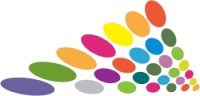 VYÚČTOVÁNÍ KLUBU RODIČŮ 2021/2022Příjmy dle schváleného rozpočtu pro rok 2020/2021Příspěvky do fondu Klubu rodičů pro školní rok 2022/2023 byly stanoveny na 250 Kč na žákaPopis příjmuPlán v KčSkutečnost v KčRozdíl v KčZůstatek ze školního roku 2021/2022218 293,670,00Příspěvky rodičů  2021/2022122 000117 200-4 800Čistý příjem ze školního večírku 30 00030 640+640Ostatní příjmy 000Dotace0017 500Celkem :366 130,67Výdaje dle schváleného rozpočtu pro rok 2021/2022Výdaje dle schváleného rozpočtu pro rok 2021/2022Výdaje dle schváleného rozpočtu pro rok 2021/2022Výdaje dle schváleného rozpočtu pro rok 2021/2022Plán v KčSkutečnost v KčRozdíl v KčPříspěvky na školní akce/projekty – nevyčerpáno – Covidová omezení118 70050 063-68 637Administrativa500422Poplatky banka2 0002110110Dodatečně schváleno/vybavení školy11 686 11686Projekty Klubu rodičů60500 50 063-10 437Výdej z dotace000Celkem:181 700114 344-67 278PříjmyVýdajeKonečný stav v Kč414 881,67197 116Stav účtu v Kč: 207 218,60Pokladní hotovost v Kč:10 547217 765,60